МІНІСТЕРСТВО ОСВІТИ І НАУКИ УКРАЇНИЛЬВІВСЬКИЙ НАЦІОНАЛЬНИЙ УНІВЕРСИТЕТ імені ІВАНА ФРАНКАФакультет – економічнийКафедра безпеки інформації та бізнес-комунікаційЗатвердженоНа засіданні кафедри безпеки інформації та бізнес-комунікаційФакультету економічного Львівського національного університету імені                                                                                                                                                                                                                                                                               І.Франка(протокол №   6   від   11 січня    2023 р.)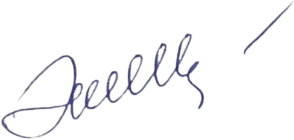 Завідувач кафедри__________Хмелярчук М.І.Силабус навчальної дисципліни«СУЧАСНІ ТЕХНОЛОГІЇ ІНФОРМАЦІЙНОЇ БЕЗПЕКИ»,що викладається в межах ОПП «Економіка та безпека інформації»Другого (магістерського) рівня вищої освіти для здобувачів зі спеціальності051 Економіка2022 –  2023 навчальний рікНазва дисципліниСучасні технології інформаційної безпеки Сучасні технології інформаційної безпеки Сучасні технології інформаційної безпеки Сучасні технології інформаційної безпеки Сучасні технології інформаційної безпеки Адреса викладання дисципліни79000, Україна, м. Львів, пр. Свободи, 18, економічний факультет Львівського національного університету імені Івана Франка79000, Україна, м. Львів, пр. Свободи, 18, економічний факультет Львівського національного університету імені Івана Франка79000, Україна, м. Львів, пр. Свободи, 18, економічний факультет Львівського національного університету імені Івана Франка79000, Україна, м. Львів, пр. Свободи, 18, економічний факультет Львівського національного університету імені Івана Франка79000, Україна, м. Львів, пр. Свободи, 18, економічний факультет Львівського національного університету імені Івана ФранкаФакультет та кафедра, за якою закріплена дисциплінаЕкономічний факультет, кафедра безпеки інформації та бізнес- комунікаційЕкономічний факультет, кафедра безпеки інформації та бізнес- комунікаційЕкономічний факультет, кафедра безпеки інформації та бізнес- комунікаційЕкономічний факультет, кафедра безпеки інформації та бізнес- комунікаційЕкономічний факультет, кафедра безпеки інформації та бізнес- комунікаційГалузь знань, шифр та назва спеціальності05 – «Соціальні та поведінкові науки »051 Економіка, 05 – «Соціальні та поведінкові науки »051 Економіка, 05 – «Соціальні та поведінкові науки »051 Економіка, 05 – «Соціальні та поведінкові науки »051 Економіка, 05 – «Соціальні та поведінкові науки »051 Економіка, Викладачі дисципліниШевчук Тетяна Віталіївна, кандидат економічних наук, доцент, доцент кафедри безпеки інформації та бізнес комунікацій Шевчук Тетяна Віталіївна, кандидат економічних наук, доцент, доцент кафедри безпеки інформації та бізнес комунікацій Шевчук Тетяна Віталіївна, кандидат економічних наук, доцент, доцент кафедри безпеки інформації та бізнес комунікацій Шевчук Тетяна Віталіївна, кандидат економічних наук, доцент, доцент кафедри безпеки інформації та бізнес комунікацій Шевчук Тетяна Віталіївна, кандидат економічних наук, доцент, доцент кафедри безпеки інформації та бізнес комунікацій Контактна інформація викладачівtetiana.shevchuk@lnu.edu.uatetiana.shevchuk@lnu.edu.uatetiana.shevchuk@lnu.edu.uatetiana.shevchuk@lnu.edu.uatetiana.shevchuk@lnu.edu.uaКонсультації по дисципліні відбуваютьсяКонсультації в день проведення практичних занять  та згідно графіку консультаційКонсультації в день проведення практичних занять  та згідно графіку консультаційКонсультації в день проведення практичних занять  та згідно графіку консультаційКонсультації в день проведення практичних занять  та згідно графіку консультаційКонсультації в день проведення практичних занять  та згідно графіку консультаційСторінка дисципліниhttps://econom.lnu.edu.ua/department/bezpeky-informatsii-ta-biznes-komunikatsiyhttps://econom.lnu.edu.ua/department/bezpeky-informatsii-ta-biznes-komunikatsiyhttps://econom.lnu.edu.ua/department/bezpeky-informatsii-ta-biznes-komunikatsiyhttps://econom.lnu.edu.ua/department/bezpeky-informatsii-ta-biznes-komunikatsiyhttps://econom.lnu.edu.ua/department/bezpeky-informatsii-ta-biznes-komunikatsiyІнформація про дисциплінуДисципліна «Сучасні технології інформаційної безпеки» є нормативною навчальною дисципліною зі спеціальності  051 Економіка, яка викладається у 2 семестрі  в обсязі 4 кредити Дисципліна «Сучасні технології інформаційної безпеки» є нормативною навчальною дисципліною зі спеціальності  051 Економіка, яка викладається у 2 семестрі  в обсязі 4 кредити Дисципліна «Сучасні технології інформаційної безпеки» є нормативною навчальною дисципліною зі спеціальності  051 Економіка, яка викладається у 2 семестрі  в обсязі 4 кредити Дисципліна «Сучасні технології інформаційної безпеки» є нормативною навчальною дисципліною зі спеціальності  051 Економіка, яка викладається у 2 семестрі  в обсязі 4 кредити Дисципліна «Сучасні технології інформаційної безпеки» є нормативною навчальною дисципліною зі спеціальності  051 Економіка, яка викладається у 2 семестрі  в обсязі 4 кредити Коротка анотація дисципліниНавчальну дисципліну розроблено таким чином, щоб сформувати теоретичні знання з виявлення і протидії інформаційним загрозам на рівні людини, суспільства та держави; практичні уміння і навички застосування методів та засобів захисту інформації в умовах широкого використання сучасних інформаційних технологій.Навчальну дисципліну розроблено таким чином, щоб сформувати теоретичні знання з виявлення і протидії інформаційним загрозам на рівні людини, суспільства та держави; практичні уміння і навички застосування методів та засобів захисту інформації в умовах широкого використання сучасних інформаційних технологій.Навчальну дисципліну розроблено таким чином, щоб сформувати теоретичні знання з виявлення і протидії інформаційним загрозам на рівні людини, суспільства та держави; практичні уміння і навички застосування методів та засобів захисту інформації в умовах широкого використання сучасних інформаційних технологій.Навчальну дисципліну розроблено таким чином, щоб сформувати теоретичні знання з виявлення і протидії інформаційним загрозам на рівні людини, суспільства та держави; практичні уміння і навички застосування методів та засобів захисту інформації в умовах широкого використання сучасних інформаційних технологій.Навчальну дисципліну розроблено таким чином, щоб сформувати теоретичні знання з виявлення і протидії інформаційним загрозам на рівні людини, суспільства та держави; практичні уміння і навички застосування методів та засобів захисту інформації в умовах широкого використання сучасних інформаційних технологій.Мета та цілі дисципліниМетою вивчення нормативної навчальної дисципліни «Сучасні технології інформаційної безпеки» є формування знань щодо сутності інформаційної безпеки як складного багаторівневого явища, що має соціальні, психологічні й технічні виміри; засвоєння студентами сучасних методів захисту інформації (зокрема технічного, інженерного, криптографічного та організаційного); вивчення нормативно-законодавчої бази України щодо захисту інформації; придбання практичних навичок реалізації захисту персональних даних в процесі введення, виведення, передавання, оброблення, накопичення і зберігання; застосування заходів та засобів, спрямованих на технічний захист інформації на об’єктах інформаційної діяльності. Цілі курсу: формування певних навичок застосування технологій, методів та засобів захисту інформації з метою уникнення її пошкодження чи знищення.Метою вивчення нормативної навчальної дисципліни «Сучасні технології інформаційної безпеки» є формування знань щодо сутності інформаційної безпеки як складного багаторівневого явища, що має соціальні, психологічні й технічні виміри; засвоєння студентами сучасних методів захисту інформації (зокрема технічного, інженерного, криптографічного та організаційного); вивчення нормативно-законодавчої бази України щодо захисту інформації; придбання практичних навичок реалізації захисту персональних даних в процесі введення, виведення, передавання, оброблення, накопичення і зберігання; застосування заходів та засобів, спрямованих на технічний захист інформації на об’єктах інформаційної діяльності. Цілі курсу: формування певних навичок застосування технологій, методів та засобів захисту інформації з метою уникнення її пошкодження чи знищення.Метою вивчення нормативної навчальної дисципліни «Сучасні технології інформаційної безпеки» є формування знань щодо сутності інформаційної безпеки як складного багаторівневого явища, що має соціальні, психологічні й технічні виміри; засвоєння студентами сучасних методів захисту інформації (зокрема технічного, інженерного, криптографічного та організаційного); вивчення нормативно-законодавчої бази України щодо захисту інформації; придбання практичних навичок реалізації захисту персональних даних в процесі введення, виведення, передавання, оброблення, накопичення і зберігання; застосування заходів та засобів, спрямованих на технічний захист інформації на об’єктах інформаційної діяльності. Цілі курсу: формування певних навичок застосування технологій, методів та засобів захисту інформації з метою уникнення її пошкодження чи знищення.Метою вивчення нормативної навчальної дисципліни «Сучасні технології інформаційної безпеки» є формування знань щодо сутності інформаційної безпеки як складного багаторівневого явища, що має соціальні, психологічні й технічні виміри; засвоєння студентами сучасних методів захисту інформації (зокрема технічного, інженерного, криптографічного та організаційного); вивчення нормативно-законодавчої бази України щодо захисту інформації; придбання практичних навичок реалізації захисту персональних даних в процесі введення, виведення, передавання, оброблення, накопичення і зберігання; застосування заходів та засобів, спрямованих на технічний захист інформації на об’єктах інформаційної діяльності. Цілі курсу: формування певних навичок застосування технологій, методів та засобів захисту інформації з метою уникнення її пошкодження чи знищення.Метою вивчення нормативної навчальної дисципліни «Сучасні технології інформаційної безпеки» є формування знань щодо сутності інформаційної безпеки як складного багаторівневого явища, що має соціальні, психологічні й технічні виміри; засвоєння студентами сучасних методів захисту інформації (зокрема технічного, інженерного, криптографічного та організаційного); вивчення нормативно-законодавчої бази України щодо захисту інформації; придбання практичних навичок реалізації захисту персональних даних в процесі введення, виведення, передавання, оброблення, накопичення і зберігання; застосування заходів та засобів, спрямованих на технічний захист інформації на об’єктах інформаційної діяльності. Цілі курсу: формування певних навичок застосування технологій, методів та засобів захисту інформації з метою уникнення її пошкодження чи знищення.Література для вивчення дисципліниОстроухов В. В., Присяжнюк М. М., Фармагей О. І., Чеховська М. М. Інформаційна безпека. Підручник під ред. В. В. Остроухова. К.: Видавництво Ліра-К., 2021. 412 с.Гур’єв В.І., Мехед Д.Б., Ткач Ю.М., Фірсова І.В. Інформаційна безпека держави: навч. посіб. для студ. спец. 6.170103 «Управління інформаційною безпекою», 125 «Кібербезпека». Ніжин: ФОП Лук’яненко В.В. ТПК «Орхідея», 2018. 166 с. : іл.Голобородько А.Ю., Гусєва О.Ю., Легомінова С.В. Цифрова економіка: підруч., Київ: Видавництво ДУТ, 2020. 400 с.Програмні технології захисту інформації: конспект лекцій для студентів за напрямом підготовки 6.050103 «Програмна інженерія» факультету інформаційних технологій УжНУ / Розробник: к.т.н. Поліщук В.В. Ужгород: 2018. 80 с.Войціховський, А. В. Інформаційна безпека як складова системи національної безпеки (міжнародний і зарубіжний досвід). Вісник Харківського національного університету імені В.Н. Каразіна. Сер.: Право. 2020. Вип. 29. С. 281-288.Довгань О.Д. Забезпечення інформаційної безпеки в контексті глобалізації: теоретико–правові та організаційні аспекти. НАПрН України, НДІІП, НАН України, Нац. б–ка України ім. В. І. Вернадського. Київ, 2015. 388 с.Макаренко Є. А., Рижиков М. М., Ожеван М. А. Міжнародна інформаційна безпека: сучасні виклики та загрози. К. : Центр вільної преси, 2006. - 916 с.Інформаційна безпека (соціально-правові аспекти): Підручник / Остроухов В. В., Петрик Б. М., Прнсяжнюк М. М. та ін. ; за заг - ред. Є. Д. Скулиша. К. : КНТ, 2010. 776 с.Зубок М.І. Інформаційна безпека в підприємницькій діяльності. К.: ГНОЗІС, 2015 216 с. Кавун С. В., Носов В. В., Манжай О. В. Інформаційна безпека. Навчальний посібник. Харків: Вид. ХНЕУ, 2000. 352 с.Остроухов В. В., Присяжнюк М. М., Фармагей О. І., Чеховська М. М. Інформаційна безпека. Підручник під ред. В. В. Остроухова. К.: Видавництво Ліра-К., 2021. 412 с.Гур’єв В.І., Мехед Д.Б., Ткач Ю.М., Фірсова І.В. Інформаційна безпека держави: навч. посіб. для студ. спец. 6.170103 «Управління інформаційною безпекою», 125 «Кібербезпека». Ніжин: ФОП Лук’яненко В.В. ТПК «Орхідея», 2018. 166 с. : іл.Голобородько А.Ю., Гусєва О.Ю., Легомінова С.В. Цифрова економіка: підруч., Київ: Видавництво ДУТ, 2020. 400 с.Програмні технології захисту інформації: конспект лекцій для студентів за напрямом підготовки 6.050103 «Програмна інженерія» факультету інформаційних технологій УжНУ / Розробник: к.т.н. Поліщук В.В. Ужгород: 2018. 80 с.Войціховський, А. В. Інформаційна безпека як складова системи національної безпеки (міжнародний і зарубіжний досвід). Вісник Харківського національного університету імені В.Н. Каразіна. Сер.: Право. 2020. Вип. 29. С. 281-288.Довгань О.Д. Забезпечення інформаційної безпеки в контексті глобалізації: теоретико–правові та організаційні аспекти. НАПрН України, НДІІП, НАН України, Нац. б–ка України ім. В. І. Вернадського. Київ, 2015. 388 с.Макаренко Є. А., Рижиков М. М., Ожеван М. А. Міжнародна інформаційна безпека: сучасні виклики та загрози. К. : Центр вільної преси, 2006. - 916 с.Інформаційна безпека (соціально-правові аспекти): Підручник / Остроухов В. В., Петрик Б. М., Прнсяжнюк М. М. та ін. ; за заг - ред. Є. Д. Скулиша. К. : КНТ, 2010. 776 с.Зубок М.І. Інформаційна безпека в підприємницькій діяльності. К.: ГНОЗІС, 2015 216 с. Кавун С. В., Носов В. В., Манжай О. В. Інформаційна безпека. Навчальний посібник. Харків: Вид. ХНЕУ, 2000. 352 с.Остроухов В. В., Присяжнюк М. М., Фармагей О. І., Чеховська М. М. Інформаційна безпека. Підручник під ред. В. В. Остроухова. К.: Видавництво Ліра-К., 2021. 412 с.Гур’єв В.І., Мехед Д.Б., Ткач Ю.М., Фірсова І.В. Інформаційна безпека держави: навч. посіб. для студ. спец. 6.170103 «Управління інформаційною безпекою», 125 «Кібербезпека». Ніжин: ФОП Лук’яненко В.В. ТПК «Орхідея», 2018. 166 с. : іл.Голобородько А.Ю., Гусєва О.Ю., Легомінова С.В. Цифрова економіка: підруч., Київ: Видавництво ДУТ, 2020. 400 с.Програмні технології захисту інформації: конспект лекцій для студентів за напрямом підготовки 6.050103 «Програмна інженерія» факультету інформаційних технологій УжНУ / Розробник: к.т.н. Поліщук В.В. Ужгород: 2018. 80 с.Войціховський, А. В. Інформаційна безпека як складова системи національної безпеки (міжнародний і зарубіжний досвід). Вісник Харківського національного університету імені В.Н. Каразіна. Сер.: Право. 2020. Вип. 29. С. 281-288.Довгань О.Д. Забезпечення інформаційної безпеки в контексті глобалізації: теоретико–правові та організаційні аспекти. НАПрН України, НДІІП, НАН України, Нац. б–ка України ім. В. І. Вернадського. Київ, 2015. 388 с.Макаренко Є. А., Рижиков М. М., Ожеван М. А. Міжнародна інформаційна безпека: сучасні виклики та загрози. К. : Центр вільної преси, 2006. - 916 с.Інформаційна безпека (соціально-правові аспекти): Підручник / Остроухов В. В., Петрик Б. М., Прнсяжнюк М. М. та ін. ; за заг - ред. Є. Д. Скулиша. К. : КНТ, 2010. 776 с.Зубок М.І. Інформаційна безпека в підприємницькій діяльності. К.: ГНОЗІС, 2015 216 с. Кавун С. В., Носов В. В., Манжай О. В. Інформаційна безпека. Навчальний посібник. Харків: Вид. ХНЕУ, 2000. 352 с.Остроухов В. В., Присяжнюк М. М., Фармагей О. І., Чеховська М. М. Інформаційна безпека. Підручник під ред. В. В. Остроухова. К.: Видавництво Ліра-К., 2021. 412 с.Гур’єв В.І., Мехед Д.Б., Ткач Ю.М., Фірсова І.В. Інформаційна безпека держави: навч. посіб. для студ. спец. 6.170103 «Управління інформаційною безпекою», 125 «Кібербезпека». Ніжин: ФОП Лук’яненко В.В. ТПК «Орхідея», 2018. 166 с. : іл.Голобородько А.Ю., Гусєва О.Ю., Легомінова С.В. Цифрова економіка: підруч., Київ: Видавництво ДУТ, 2020. 400 с.Програмні технології захисту інформації: конспект лекцій для студентів за напрямом підготовки 6.050103 «Програмна інженерія» факультету інформаційних технологій УжНУ / Розробник: к.т.н. Поліщук В.В. Ужгород: 2018. 80 с.Войціховський, А. В. Інформаційна безпека як складова системи національної безпеки (міжнародний і зарубіжний досвід). Вісник Харківського національного університету імені В.Н. Каразіна. Сер.: Право. 2020. Вип. 29. С. 281-288.Довгань О.Д. Забезпечення інформаційної безпеки в контексті глобалізації: теоретико–правові та організаційні аспекти. НАПрН України, НДІІП, НАН України, Нац. б–ка України ім. В. І. Вернадського. Київ, 2015. 388 с.Макаренко Є. А., Рижиков М. М., Ожеван М. А. Міжнародна інформаційна безпека: сучасні виклики та загрози. К. : Центр вільної преси, 2006. - 916 с.Інформаційна безпека (соціально-правові аспекти): Підручник / Остроухов В. В., Петрик Б. М., Прнсяжнюк М. М. та ін. ; за заг - ред. Є. Д. Скулиша. К. : КНТ, 2010. 776 с.Зубок М.І. Інформаційна безпека в підприємницькій діяльності. К.: ГНОЗІС, 2015 216 с. Кавун С. В., Носов В. В., Манжай О. В. Інформаційна безпека. Навчальний посібник. Харків: Вид. ХНЕУ, 2000. 352 с.Остроухов В. В., Присяжнюк М. М., Фармагей О. І., Чеховська М. М. Інформаційна безпека. Підручник під ред. В. В. Остроухова. К.: Видавництво Ліра-К., 2021. 412 с.Гур’єв В.І., Мехед Д.Б., Ткач Ю.М., Фірсова І.В. Інформаційна безпека держави: навч. посіб. для студ. спец. 6.170103 «Управління інформаційною безпекою», 125 «Кібербезпека». Ніжин: ФОП Лук’яненко В.В. ТПК «Орхідея», 2018. 166 с. : іл.Голобородько А.Ю., Гусєва О.Ю., Легомінова С.В. Цифрова економіка: підруч., Київ: Видавництво ДУТ, 2020. 400 с.Програмні технології захисту інформації: конспект лекцій для студентів за напрямом підготовки 6.050103 «Програмна інженерія» факультету інформаційних технологій УжНУ / Розробник: к.т.н. Поліщук В.В. Ужгород: 2018. 80 с.Войціховський, А. В. Інформаційна безпека як складова системи національної безпеки (міжнародний і зарубіжний досвід). Вісник Харківського національного університету імені В.Н. Каразіна. Сер.: Право. 2020. Вип. 29. С. 281-288.Довгань О.Д. Забезпечення інформаційної безпеки в контексті глобалізації: теоретико–правові та організаційні аспекти. НАПрН України, НДІІП, НАН України, Нац. б–ка України ім. В. І. Вернадського. Київ, 2015. 388 с.Макаренко Є. А., Рижиков М. М., Ожеван М. А. Міжнародна інформаційна безпека: сучасні виклики та загрози. К. : Центр вільної преси, 2006. - 916 с.Інформаційна безпека (соціально-правові аспекти): Підручник / Остроухов В. В., Петрик Б. М., Прнсяжнюк М. М. та ін. ; за заг - ред. Є. Д. Скулиша. К. : КНТ, 2010. 776 с.Зубок М.І. Інформаційна безпека в підприємницькій діяльності. К.: ГНОЗІС, 2015 216 с. Кавун С. В., Носов В. В., Манжай О. В. Інформаційна безпека. Навчальний посібник. Харків: Вид. ХНЕУ, 2000. 352 с.Тривалість курсу120 год.120 год.120 год.120 год.120 год.Обсяг курсу48 години аудиторних занять. З них: 16 год. –  лекції, 32 год. – практичні  заняття; 72 години самостійної роботи 48 години аудиторних занять. З них: 16 год. –  лекції, 32 год. – практичні  заняття; 72 години самостійної роботи 48 години аудиторних занять. З них: 16 год. –  лекції, 32 год. – практичні  заняття; 72 години самостійної роботи 48 години аудиторних занять. З них: 16 год. –  лекції, 32 год. – практичні  заняття; 72 години самостійної роботи 48 години аудиторних занять. З них: 16 год. –  лекції, 32 год. – практичні  заняття; 72 години самостійної роботи Очікувані результати навчанняПісля завершення курсу його учасник буде:знати: правові та організаційні основи забезпечення інформаційної безпеки України; основні види загроз інформаційній безпеці та технічних каналів витоку інформації; методи їх виявлення та блокування; принципи побудови систем захисту інформації; сучасні способи боротьби з несанкціонованим доступом, копіюванням, зміною і збором інформації; основні види вірусів та способи хакерських атак з метою знищення чи пошкодження інформації;  основні методи та засоби криптографічного захисту інформації, що циркулює у автоматизованих системах та передається телекомунікаційними каналами та мережами; алгоритми шифрування даних і проведення їх порівняльного аналізу при створенні ефективної системи захисту інформації;вміти: розпізнавати методи несанкціонованого доступу до інформації; планувати й організовувати роботу щодо створення та розвитку системи інформаційної безпеки на підприємстві; організовувати роботу щодо виявлення і блокування технічних каналів витоку інформації; організовувати ефективний контроль робіт із захисту інформації; здійснювати ефективний вибір інформаційних технологій захисту; свідомо дотримуватися правил роботи з інформацією з обмеженим доступом та суворо виконувати вимоги до захисту інформації, що діють у системі державного управління України; використовувати програмні та апаратні засоби розмежування доступу до інформації в автоматизованих системах; застосовувати антивірусні засоби захисту інформації у персональних комп’ютерах; застосовувати елементарні методи цифрового шифрування, симетричні системи захисту інформації, криптографічні системи з відкритим ключем.Після завершення курсу його учасник буде:знати: правові та організаційні основи забезпечення інформаційної безпеки України; основні види загроз інформаційній безпеці та технічних каналів витоку інформації; методи їх виявлення та блокування; принципи побудови систем захисту інформації; сучасні способи боротьби з несанкціонованим доступом, копіюванням, зміною і збором інформації; основні види вірусів та способи хакерських атак з метою знищення чи пошкодження інформації;  основні методи та засоби криптографічного захисту інформації, що циркулює у автоматизованих системах та передається телекомунікаційними каналами та мережами; алгоритми шифрування даних і проведення їх порівняльного аналізу при створенні ефективної системи захисту інформації;вміти: розпізнавати методи несанкціонованого доступу до інформації; планувати й організовувати роботу щодо створення та розвитку системи інформаційної безпеки на підприємстві; організовувати роботу щодо виявлення і блокування технічних каналів витоку інформації; організовувати ефективний контроль робіт із захисту інформації; здійснювати ефективний вибір інформаційних технологій захисту; свідомо дотримуватися правил роботи з інформацією з обмеженим доступом та суворо виконувати вимоги до захисту інформації, що діють у системі державного управління України; використовувати програмні та апаратні засоби розмежування доступу до інформації в автоматизованих системах; застосовувати антивірусні засоби захисту інформації у персональних комп’ютерах; застосовувати елементарні методи цифрового шифрування, симетричні системи захисту інформації, криптографічні системи з відкритим ключем.Після завершення курсу його учасник буде:знати: правові та організаційні основи забезпечення інформаційної безпеки України; основні види загроз інформаційній безпеці та технічних каналів витоку інформації; методи їх виявлення та блокування; принципи побудови систем захисту інформації; сучасні способи боротьби з несанкціонованим доступом, копіюванням, зміною і збором інформації; основні види вірусів та способи хакерських атак з метою знищення чи пошкодження інформації;  основні методи та засоби криптографічного захисту інформації, що циркулює у автоматизованих системах та передається телекомунікаційними каналами та мережами; алгоритми шифрування даних і проведення їх порівняльного аналізу при створенні ефективної системи захисту інформації;вміти: розпізнавати методи несанкціонованого доступу до інформації; планувати й організовувати роботу щодо створення та розвитку системи інформаційної безпеки на підприємстві; організовувати роботу щодо виявлення і блокування технічних каналів витоку інформації; організовувати ефективний контроль робіт із захисту інформації; здійснювати ефективний вибір інформаційних технологій захисту; свідомо дотримуватися правил роботи з інформацією з обмеженим доступом та суворо виконувати вимоги до захисту інформації, що діють у системі державного управління України; використовувати програмні та апаратні засоби розмежування доступу до інформації в автоматизованих системах; застосовувати антивірусні засоби захисту інформації у персональних комп’ютерах; застосовувати елементарні методи цифрового шифрування, симетричні системи захисту інформації, криптографічні системи з відкритим ключем.Після завершення курсу його учасник буде:знати: правові та організаційні основи забезпечення інформаційної безпеки України; основні види загроз інформаційній безпеці та технічних каналів витоку інформації; методи їх виявлення та блокування; принципи побудови систем захисту інформації; сучасні способи боротьби з несанкціонованим доступом, копіюванням, зміною і збором інформації; основні види вірусів та способи хакерських атак з метою знищення чи пошкодження інформації;  основні методи та засоби криптографічного захисту інформації, що циркулює у автоматизованих системах та передається телекомунікаційними каналами та мережами; алгоритми шифрування даних і проведення їх порівняльного аналізу при створенні ефективної системи захисту інформації;вміти: розпізнавати методи несанкціонованого доступу до інформації; планувати й організовувати роботу щодо створення та розвитку системи інформаційної безпеки на підприємстві; організовувати роботу щодо виявлення і блокування технічних каналів витоку інформації; організовувати ефективний контроль робіт із захисту інформації; здійснювати ефективний вибір інформаційних технологій захисту; свідомо дотримуватися правил роботи з інформацією з обмеженим доступом та суворо виконувати вимоги до захисту інформації, що діють у системі державного управління України; використовувати програмні та апаратні засоби розмежування доступу до інформації в автоматизованих системах; застосовувати антивірусні засоби захисту інформації у персональних комп’ютерах; застосовувати елементарні методи цифрового шифрування, симетричні системи захисту інформації, криптографічні системи з відкритим ключем.Після завершення курсу його учасник буде:знати: правові та організаційні основи забезпечення інформаційної безпеки України; основні види загроз інформаційній безпеці та технічних каналів витоку інформації; методи їх виявлення та блокування; принципи побудови систем захисту інформації; сучасні способи боротьби з несанкціонованим доступом, копіюванням, зміною і збором інформації; основні види вірусів та способи хакерських атак з метою знищення чи пошкодження інформації;  основні методи та засоби криптографічного захисту інформації, що циркулює у автоматизованих системах та передається телекомунікаційними каналами та мережами; алгоритми шифрування даних і проведення їх порівняльного аналізу при створенні ефективної системи захисту інформації;вміти: розпізнавати методи несанкціонованого доступу до інформації; планувати й організовувати роботу щодо створення та розвитку системи інформаційної безпеки на підприємстві; організовувати роботу щодо виявлення і блокування технічних каналів витоку інформації; організовувати ефективний контроль робіт із захисту інформації; здійснювати ефективний вибір інформаційних технологій захисту; свідомо дотримуватися правил роботи з інформацією з обмеженим доступом та суворо виконувати вимоги до захисту інформації, що діють у системі державного управління України; використовувати програмні та апаратні засоби розмежування доступу до інформації в автоматизованих системах; застосовувати антивірусні засоби захисту інформації у персональних комп’ютерах; застосовувати елементарні методи цифрового шифрування, симетричні системи захисту інформації, криптографічні системи з відкритим ключем.Ключові слова«інформаційна безпека», «захист інформації», «ідентифікація і аутентифікація», «конфіденційність інформації», «несанкціонований доступ», «комп’ютерні віруси», «цифровий підпис»«інформаційна безпека», «захист інформації», «ідентифікація і аутентифікація», «конфіденційність інформації», «несанкціонований доступ», «комп’ютерні віруси», «цифровий підпис»«інформаційна безпека», «захист інформації», «ідентифікація і аутентифікація», «конфіденційність інформації», «несанкціонований доступ», «комп’ютерні віруси», «цифровий підпис»«інформаційна безпека», «захист інформації», «ідентифікація і аутентифікація», «конфіденційність інформації», «несанкціонований доступ», «комп’ютерні віруси», «цифровий підпис»«інформаційна безпека», «захист інформації», «ідентифікація і аутентифікація», «конфіденційність інформації», «несанкціонований доступ», «комп’ютерні віруси», «цифровий підпис»Формат курсуОчно/дистанційнийОчно/дистанційнийОчно/дистанційнийОчно/дистанційнийОчно/дистанційнийТемиФорма заняттяЛітература, ресурсиЗавдання,годиниТермін виконання1.Роль інформації в сучасному інформаційному суспільстві та значення інформаційної безпекиЛекція, лабораторні заняттяОстроухов В. В., Присяжнюк М. М., Фармагей О. І., Чеховська М. М. Інформаційна безпека. Підручник під ред. В. В. Остроухова. К.: Видавництво Ліра-К., 2021. 412 с.Гур’єв В.І., Мехед Д.Б., Ткач Ю.М., Фірсова І.В. Інформаційна безпека держави: навч. посіб. для студ. спец. 6.170103 «Управління інформаційною безпекою», 125 «Кібербезпека». Ніжин: ФОП Лук’яненко В.В. ТПК «Орхідея», 2018. 166 с. : іл.Голобородько А.Ю., Гусєва О.Ю., Легомінова С.В. Цифрова економіка: підруч., Київ: Видавництво ДУТ, 2020. 400 с.Програмні технології захисту інформації: конспект лекцій для студентів за напрямом підготовки 6.050103 «Програмна інженерія» факультету інформаційних технологій УжНУ / Розробник: к.т.н. Поліщук В.В. Ужгород: 2018. 80 с.Войціховський, А. В. Інформаційна безпека як складова системи національної безпеки (міжнародний і зарубіжний досвід). Вісник Харківського національного університету імені В.Н. Каразіна. Сер.: Право. 2020. Вип. 29. С. 281-288.6 (2/4)2 Інформаційна безпека як складова системи національної безпеки  державиЛекція, лабораторні заняттяОстроухов В. В., Присяжнюк М. М., Фармагей О. І., Чеховська М. М. Інформаційна безпека. Підручник під ред. В. В. Остроухова. К.: Видавництво Ліра-К., 2021. 412 с.Гур’єв В.І., Мехед Д.Б., Ткач Ю.М., Фірсова І.В. Інформаційна безпека держави: навч. посіб. для студ. спец. 6.170103 «Управління інформаційною безпекою», 125 «Кібербезпека». Ніжин: ФОП Лук’яненко В.В. ТПК «Орхідея», 2018. 166 с. : іл.Голобородько А.Ю., Гусєва О.Ю., Легомінова С.В. Цифрова економіка: підруч., Київ: Видавництво ДУТ, 2020. 400 с.Програмні технології захисту інформації: конспект лекцій для студентів за напрямом підготовки 6.050103 «Програмна інженерія» факультету інформаційних технологій УжНУ / Розробник: к.т.н. Поліщук В.В. Ужгород: 2018. 80 с.Войціховський, А. В. Інформаційна безпека як складова системи національної безпеки (міжнародний і зарубіжний досвід). Вісник Харківського національного університету імені В.Н. Каразіна. Сер.: Право. 2020. Вип. 29. С. 281-288.6 (2/4)3. Загрози інформаційній безпеціЛекція, лабораторні заняттяОстроухов В. В., Присяжнюк М. М., Фармагей О. І., Чеховська М. М. Інформаційна безпека. Підручник під ред. В. В. Остроухова. К.: Видавництво Ліра-К., 2021. 412 с.Гур’єв В.І., Мехед Д.Б., Ткач Ю.М., Фірсова І.В. Інформаційна безпека держави: навч. посіб. для студ. спец. 6.170103 «Управління інформаційною безпекою», 125 «Кібербезпека». Ніжин: ФОП Лук’яненко В.В. ТПК «Орхідея», 2018. 166 с. : іл.Голобородько А.Ю., Гусєва О.Ю., Легомінова С.В. Цифрова економіка: підруч., Київ: Видавництво ДУТ, 2020. 400 с.6 (2/4)4. Загрози інформаційній безпеці в інформаційно-комунікаційних мережахЛекція, лабораторні заняттяІнформаційна безпека (соціально-правові аспекти): Підручник / Остроухов В. В., Петрик Б. М., Прнсяжнюк М. М. та ін. ; за заг - ред. Є. Д. Скулиша. К. : КНТ, 2010. 776 с.Кавун С. В., Носов В. В., Манжай О. В. Інформаційна безпека. Навчальний посібник. Харків: Вид. ХНЕУ, 2000. 352 с.Діордіца І. В. Поняття та зміст кіберзлочинності. URL:   http://goal-int.org/ponyattya-ta-zmist-kiberzlochinnosti/Діордіца І. В. Сучасний кібертероризм: аспекти правового регулювання. URL: http://goal-int.org/suchasnij-kiberterorizm-aspekti-pravovogo-regulyuvannya6 (2/4)5 Соціальна інженерія як сучасна загроза інформаційній безпеціЛекція, лабораторні заняттяІнформаційна безпека (соціально-правові аспекти): Підручник / Остроухов В. В., Петрик Б. М., Прнсяжнюк М. М. та ін. ; за заг - ред. Є. Д. Скулиша. К. : КНТ, 2010. 776 с.Кавун С. В., Носов В. В., Манжай О. В. Інформаційна безпека. Навчальний посібник. Харків: Вид. ХНЕУ, 2000. 352 с.6 (2/4)6. Поняття, сутність і принципи захисту інформаціїЛекція, лабораторні заняттяДовгань О.Д. Забезпечення інформаційної безпеки в контексті глобалізації: теоретико–правові та організаційні аспекти. НАПрН України, НДІІП, НАН України, Нац. б–ка України ім. В. І. Вернадського. Київ, 2015. 388 с.Макаренко Є. А., Рижиков М. М., Ожеван М. А. Міжнародна інформаційна безпека: сучасні виклики та загрози. К. : Центр вільної преси, 2006. - 916 с.6(2/4) 7. Забезпечення інформаційної безпеки підприємницької діяльностіЛекція, лабораторні заняттяЗубок М.І. Інформаційна безпека в підприємницькій діяльності. К.: ГНОЗІС, 2015 216 с.6 (2/4)) 8.  Основи криптографічного захисту інформаціїЛекція, лабораторні заняттяОстроухов В. В., Присяжнюк М. М., Фармагей О. І., Чеховська М. М. Інформаційна безпека. Підручник під ред. В. В. Остроухова. К.: Видавництво Ліра-К., 2021. 412 с.Поліщук В.В.Програмні технології захисту інформації: конспект лекцій для студентів за напрямом підготовки 6.050103 «Програмна інженерія» факультету інформаційних технологій УжНУ. Ужгород: 2018. 80 с.6 (2/4)Підсумковий контрольПідсумковий контрольЗалікЗалікЗалікЗалікПререквізитиПререквізитиНавчальні методи та техніки,  які будуть використовуватись під час викладання дисципліниНавчальні методи та техніки,  які будуть використовуватись під час викладання дисципліниІнтерактивні лекції (проблемні лекції, лекції-дискусії, лекції-демонстрації з використанням мультимедійного обладнання);Практичні заняття (навчальні дискусії, мозковий штурм, письмові роботи (есе), розв’язок ситуаційних вправ (кейсів), завдання аналітичного характеру, розрахункова робота на ПК; індивідуальні завдання).Самостійне навчання (індивідуальна робота, робота в групах). Форми поточного контролю під час навчальних занять: тестування, опитування, контрольна робота, перевірка результатів виконання індивідуальних робіт, перевірка виконання аналітично-розрахункової роботи,  презентація, есе; участь у дискусіях; виступи з доповідями; підсумкова контрольна робота; участь у науковій конференції з публікацією тез доповідей.Інтерактивні лекції (проблемні лекції, лекції-дискусії, лекції-демонстрації з використанням мультимедійного обладнання);Практичні заняття (навчальні дискусії, мозковий штурм, письмові роботи (есе), розв’язок ситуаційних вправ (кейсів), завдання аналітичного характеру, розрахункова робота на ПК; індивідуальні завдання).Самостійне навчання (індивідуальна робота, робота в групах). Форми поточного контролю під час навчальних занять: тестування, опитування, контрольна робота, перевірка результатів виконання індивідуальних робіт, перевірка виконання аналітично-розрахункової роботи,  презентація, есе; участь у дискусіях; виступи з доповідями; підсумкова контрольна робота; участь у науковій конференції з публікацією тез доповідей.Інтерактивні лекції (проблемні лекції, лекції-дискусії, лекції-демонстрації з використанням мультимедійного обладнання);Практичні заняття (навчальні дискусії, мозковий штурм, письмові роботи (есе), розв’язок ситуаційних вправ (кейсів), завдання аналітичного характеру, розрахункова робота на ПК; індивідуальні завдання).Самостійне навчання (індивідуальна робота, робота в групах). Форми поточного контролю під час навчальних занять: тестування, опитування, контрольна робота, перевірка результатів виконання індивідуальних робіт, перевірка виконання аналітично-розрахункової роботи,  презентація, есе; участь у дискусіях; виступи з доповідями; підсумкова контрольна робота; участь у науковій конференції з публікацією тез доповідей.Інтерактивні лекції (проблемні лекції, лекції-дискусії, лекції-демонстрації з використанням мультимедійного обладнання);Практичні заняття (навчальні дискусії, мозковий штурм, письмові роботи (есе), розв’язок ситуаційних вправ (кейсів), завдання аналітичного характеру, розрахункова робота на ПК; індивідуальні завдання).Самостійне навчання (індивідуальна робота, робота в групах). Форми поточного контролю під час навчальних занять: тестування, опитування, контрольна робота, перевірка результатів виконання індивідуальних робіт, перевірка виконання аналітично-розрахункової роботи,  презентація, есе; участь у дискусіях; виступи з доповідями; підсумкова контрольна робота; участь у науковій конференції з публікацією тез доповідей.Необхідне обладнанняНеобхідне обладнанняМультимедіа та проекційна апаратура.Комп'ютери, комп’ютерні системи та мережі.Бібліотечні фонди.Мультимедіа та проекційна апаратура.Комп'ютери, комп’ютерні системи та мережі.Бібліотечні фонди.Мультимедіа та проекційна апаратура.Комп'ютери, комп’ютерні системи та мережі.Бібліотечні фонди.Мультимедіа та проекційна апаратура.Комп'ютери, комп’ютерні системи та мережі.Бібліотечні фонди.Критерії оцінювання Критерії оцінювання Оцінювання проводиться за 100  бальною шкалою. Бали нараховуються за наступним співвідношенням:практичні заняття – 50% семестрової оцінки, максимальна кількість балів – 50 балів;контрольні заміри (модулі) – 20% семестрової оцінки, максимальна кількість балів – 20 балів;презентація – 30 % семестрової оцінки; максимальна кількість балів – 30 балів.Максимальна кількість балів  з дисципліни – 100 балів.Оцінювання проводиться за 100  бальною шкалою. Бали нараховуються за наступним співвідношенням:практичні заняття – 50% семестрової оцінки, максимальна кількість балів – 50 балів;контрольні заміри (модулі) – 20% семестрової оцінки, максимальна кількість балів – 20 балів;презентація – 30 % семестрової оцінки; максимальна кількість балів – 30 балів.Максимальна кількість балів  з дисципліни – 100 балів.Оцінювання проводиться за 100  бальною шкалою. Бали нараховуються за наступним співвідношенням:практичні заняття – 50% семестрової оцінки, максимальна кількість балів – 50 балів;контрольні заміри (модулі) – 20% семестрової оцінки, максимальна кількість балів – 20 балів;презентація – 30 % семестрової оцінки; максимальна кількість балів – 30 балів.Максимальна кількість балів  з дисципліни – 100 балів.Оцінювання проводиться за 100  бальною шкалою. Бали нараховуються за наступним співвідношенням:практичні заняття – 50% семестрової оцінки, максимальна кількість балів – 50 балів;контрольні заміри (модулі) – 20% семестрової оцінки, максимальна кількість балів – 20 балів;презентація – 30 % семестрової оцінки; максимальна кількість балів – 30 балів.Максимальна кількість балів  з дисципліни – 100 балів.ОпитуванняОпитуванняАнкету-оцінку з метою оцінювання якості курсу буде надано по завершенні курсу.Анкету-оцінку з метою оцінювання якості курсу буде надано по завершенні курсу.Анкету-оцінку з метою оцінювання якості курсу буде надано по завершенні курсу.Анкету-оцінку з метою оцінювання якості курсу буде надано по завершенні курсу.